Hebrews 1:1-3 — Jesus Is Greater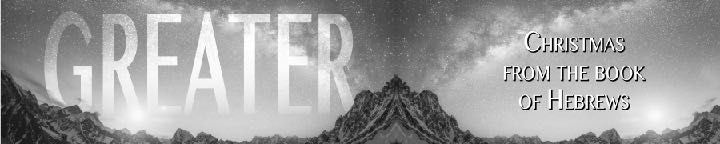 December 1, 2019The book of Hebrews can be summarized in one sentence… Jesus is greater!What is the background of Hebrews?Hebrews was likely written to Christians in Italy (Rome).Hebrews was written to Christians who were suffering because they placed their faith in Christ.…let us hold fast our confession. Hebrews 4:14 (ESV)…not neglecting to meet together, as is the habit of some, but encouraging one another, and all the more as you see the Day drawing near. 
Hebrews 10:25 (ESV)The author of Hebrews never tells us his name, and he does that for a reason. The more of the spotlight we take, the less of the spotlight Jesus gets.The Old Testament quotations in the book come from a Greek translation of the Hebrew Old Testament used by many in that day called the Septuagint. Jesus is a greater word from God.Long ago, at many times and in many ways, God spoke to our fathers by the prophets, but in these last days he has spoken to us by his Son,… 
Hebrews 1:1–2a (ESV)…knowing this first of all, that no prophecy of Scripture comes from someone’s own interpretation. For no prophecy was ever produced by the will of man, but men spoke from God as they were carried along by the Holy Spirit. 2 Peter 1:20–21 (ESV)Thus says the Lord of hosts: “Do not listen to the words of the prophets who prophesy to you, filling you with vain hopes. They speak visions of their own minds, not from the mouth of the Lord.” “Jeremiah 23:16 (ESV)And the Word became flesh and dwelt among us, and we have seen his glory, glory as of the only Son from the Father, full of grace and truth. John 1:14 (ESV)Do you not believe that I am in the Father and the Father is in me? The words that I say to you I do not speak on my own authority, but the Father who dwells in me does his works. John 14:10 (ESV)Jesus is the heir of all things.…whom he appointed heir of all things...Hebrews 1:2 (ESV)For by him all things were created, in heaven and on earth, visible and invisible, whether thrones or dominions or rulers or authorities—all things were created through him and for him. Colossians 1:16 (ESV)Therefore God has highly exalted him and bestowed on him the name that is above every name, so that at the name of Jesus every knee should bow, in heaven and on earth and under the earth, and every tongue confess that Jesus Christ is Lord, to the glory of God the Father. Philippians 2:9–11 (ESV)Ask of me, and I will make the nations your heritage, and the ends of the earth your possession. Psalm 2:8 (ESV)
Jesus is the creator of the universe.…through whom also he made the world. Hebrews 1:2 (ESV)All things were made through him (Jesus), and without him was not any thing made that was made. John 1:3 (ESV)…an average-sized spiral galaxy that looks like a swirl in a pastry roll, but it is 100,000 light years in diameter (600 trillion miles). Our galaxy is only one of some hundred thousand million that can be seen with modern telescopes. Each of those galaxies contains some hundred thousand million stars. The average distance between each galaxy is 3 million light years. — Stephen Hawkins, A Brief History Of Time.Jesus sustains everything by His power.…he upholds the universe by the word of his power. Hebrews 1:3 (ESV)Jesus is the radiance of God’s glory.He is the radiance of the glory of God and the exact imprint of his nature,… Hebrews 1:3 (ESV)And the city has no need of sun or moon to shine on it, for the glory of God gives it light, and its lamp is the Lamb (Jesus). 
Revelation 21:23 (ESV)Jesus purifies us from sin.After making purification for sins,… Hebrews 1:3 (ESV)For our sake he made him to be sin who knew no sin, so that in him we might become the righteousness of God. 2 Corinthians 5:21 (ESV)But in these sacrifices there is a reminder of sins every year. For it is impossible for the blood of bulls and goats to take away sins. Hebrews 10:3–4 (ESV)Therefore, if anyone is in Christ, he is a new creation. The old has passed away; behold, the new has come. 2 Corinthians 5:17 (ESV)Jesus is seated at the right hand of God.…he sat down at the right hand of the Majesty on high,… Hebrews 1:3 (ESV)Consequently, he is able to save to the uttermost those who draw near to God through him, since he always lives to make intercession for them. Hebrews 7:25 (ESV)ConclusionGod can not do anything greater for us than He has already done for us in Jesus.Since what God did for us in Jesus is the greatest thing He has ever done and can ever do, let us not lose sight of Jesus this Christmas.Life Group QuestionsRead Hebrews 1:1-3. What is probably the reason for the author of Hebrews not giving his name in the book? How can we apply that lesson to life? (See Matthew 6:3-4 for one possible application.)Jesus is called the heir of all things and the creator of all things in Hebrews 1:2. Watch this video on YouTube to get an idea on the vastness of Jesus’ creation. https://www.youtube.com/watch?v=GoW8Tf7hTGA How does it make you feel to know the same Jesus who created all things fused himself with human flesh to save you and me?The Jehovah’s Witnesses claim Jesus isn’t God. He is the Archangel Michael. Read Hebrews 1, especially verses 4-14. How would you answer them after reading these verses?Today we learned Jesus doesn’t just provide judicial forgiveness of sin before God but He also provides experiential cleansing from the stain of sin in this life. What do these verses tell us about how Jesus takes away the shame of our sin as we walk with him? See Psalm 103:12, Romans 8:1, Romans 6:4, Galatians 2:20, 
2 Corinthians 5:17.How can we make sure the greatness of what God has done for us through Jesus does not get lost in the busyness of Christmas seasons? Take time in prayer to thank God the Father for sending Jesus his Son because there is nothing greater God can do for us than what He has already done for us through Jesus.